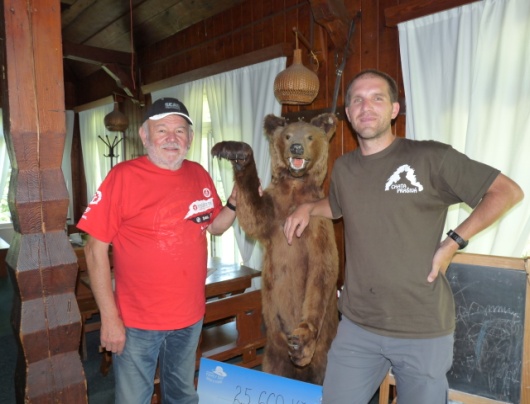 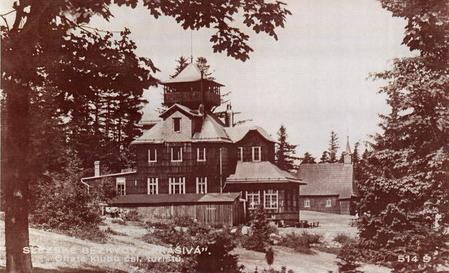 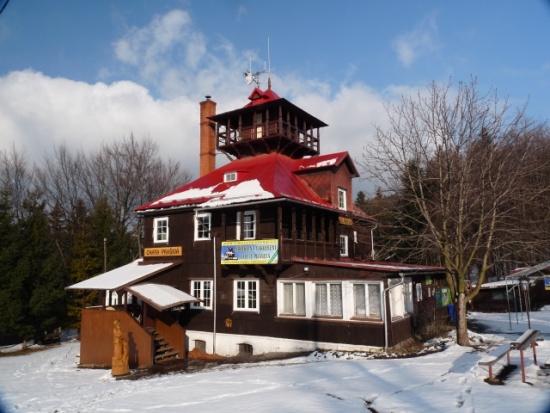 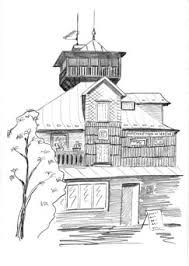 CHATA PRAŠIVÁ			BESEDA O PROJEKTU OBNOVY PRAŠIVÉSpojená s výstavou fotografií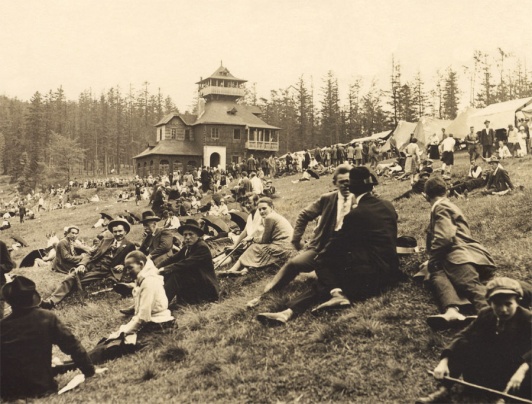 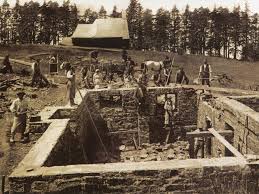 			Místní knihovna Smilovice	Čtvrtek 	20.10.2016 v 17:00ukončení výstavy 9.11.2016vstupné dobrovolné-  bude použito na obnovu chaty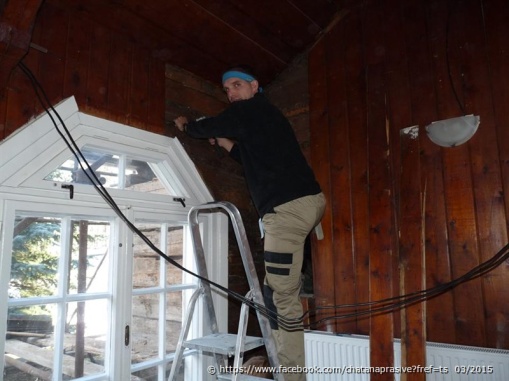 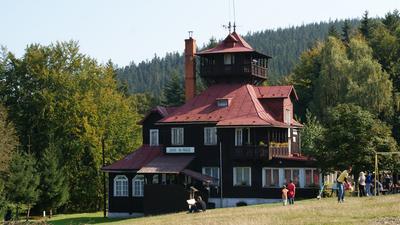 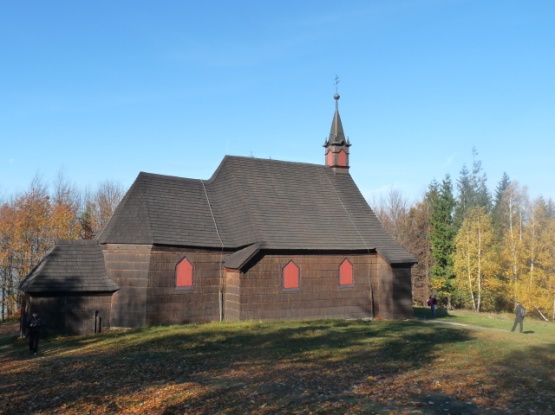 